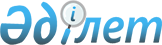 О времени и месте проведения очередного заседания Совета Евразийской экономической комиссииРаспоряжение Совета Евразийской экономической комиссии от 17 марта 2016 года № 4      Примечание РЦПИ!

      Распоряжение вступило в силу 17.03.2016 - сайт Евразийского экономического союза.

      В соответствии с пунктом 8 Регламента работы Евразийской экономической комиссии, утвержденного Решением Высшего Евразийского экономического совета от 23 декабря 2014 г. № 98:



      1. Определить, что очередное заседание Совета Евразийской экономической комиссии состоится 6 апреля 2016 г. в режиме видеоконференции.



      2. Настоящее распоряжение вступает в силу с даты его принятия.          Члены Совета Евразийской экономической комиссии:
					© 2012. РГП на ПХВ «Институт законодательства и правовой информации Республики Казахстан» Министерства юстиции Республики Казахстан
				От

Республики

АрменияОт

Республики

БеларусьОт

Республики

КазахстанОт

Кыргызской

РеспубликиОт

Российской

ФедерацииВ. ГабриелянВ. МатюшевскийБ. СагинтаевО. ПанкратовИ. Шувалов